Решениезаседания совета Общественной палаты Липецкой области по вопросу: «О состоянии и мерах по сохранению объектов культурного наследия на территории Липецкой области»										      29 января 2021 г.	Заслушав и обсудив информацию управлений по охране объектов культурного наследия Липецкой области, строительства и архитектуры Липецкой области, членов Общественной палаты Липецкой области, совет Общественной палаты отмечает следующее.	Деятельность по охране объектов культурного наследия Липецкой области возложена на управление по охране объектов культурного наследия Липецкой области (далее – управление) и строится в соответствии с законодательством Российской Федерации и Липецкой области: Федеральный закон от 25 июня 2002 года № 73-ФЗ «Об объектах культурного наследия (памятниках истории и культуры) народов Российской Федерации»; Градостроительный кодекс Российской Федерации от 29.12.2004 № 90- ФЗ; Закон Липецкой области от 8 июня 2006 года N 293-03 "О системе исполнительных органов государственной власти Липецкой области";  Распоряжение администрации Липецкой области от 09.01.2018 № 3-р «Об утверждении положения об управлении по охране объектов культурного наследия Липецкой области», нормативными правовыми актами управления по охране объектов культурного наследия Липецкой области.	Основными направлениями работы в указанной сфере являются:государственная охрана объектов культурного наследия;переданные полномочия федерального государственного надзора за состоянием, содержанием, сохранением, использованием, популяризацией и государственной охраной объектов культурного наследия федерального значения;осуществление регионального государственного надзора за состоянием, содержанием, сохранением, использованием, популяризацией и государственной охраной объектов культурного наследия регионального и местного (муниципального) значения, выявленных объектов культурного наследия;систематическое наблюдение, мониторинг;организация проведения государственной историко-культурной экспертизы в случаях, предусмотренных законодательством Российской Федерации;популяризация объектов культурного наследия Липецкой области и др.	К настоящему времени в Липецкой области выявлено 715 объектов культурного наследия (ОКН). В единый государственный реестр объектов культурного наследия (памятников истории и культуры) народов Российской Федерации включён 701 объект. Из них: федеральных – 178,  в т. ч.  115 объектов археологического наследия; региональных – 523.Выявленных объектов археологического наследия – 408. Кол-во ОКН с утвержденными границами территорий – 398. Кол-во ОКН с утвержденными  зонами охраны – 41. Кол-во ОКН с установленными предметами охраны – 71.  В настоящее время нормативными правовыми актами управления по охране объектов культурного наследия Липецкой области утверждены границы и режим использования территорий 87 выявленных объектов археологического наследия, а также границы 51 объекта культурного наследия Липецкой области, включенных в Единый государственный реестр объектов культурного наследия народов Российской Федерации.   	Юридическим и физическим лицам  выдано 25 заданий  на  проведение работ по  сохранению  объектов  культурного  наследия, 26 разрешений на проведение проектных и производственных работ на объектах культурного наследия, согласована  проектная документация на проведение работ по сохранению 11 объектов культурного наследия.	Приказами управления утверждены 33 охранных обязательства  собственников или иных законных владельцев объектов культурного наследия. Принято 36 правовых акта управления по охране объектов культурного наследия Липецкой области об утверждении предметов охраны памятников истории и культуры.    В Перечень выявленных объектов включено 89 объектов культурного наследия, в т. ч. 87 объектов  археологического   наследия.  В единый государственный реестр объектов культурного наследия включен 1 выявленный  объект культурного наследия  в качестве объекта культурного наследия  регионального значения.Значительная роль в работе по сохранению объектов культурного наследия на территории Липецкой области отводится управлению строительства и архитектуры Липецкой области. В настоящее время для всех муниципальных образований области разработаны документы территориального планирования и градостроительного зонирования, в которых отражена информация о расположении объектов культурного наследия и их зон охраны. Вместе с тем органами местного самоуправления совместно с администрацией Липецкой области ведётся работа по актуализации ранее разработанных документов территориального планирования с обязательным отображением сведений о выявленных или изменяемых границах территорий объектов культурного наследия.Разрешительная документация о планируемом строительстве, реконструкции объектов капитального строительства выдаётся органами, уполномоченными на выдачу разрешений на строительство, с учётом требований Федерального закона от 25 июня 2002 года № 73-ФЗ «Об объектах культурного наследия (памятниках истории и культуры) народов Российской Федерации».  К настоящему времени в Липецкой области по заявлениям юридических и физических лиц проведено 632 согласования хозяйственного освоения земельных  участков,  проведены согласования 92 документов территориального планирования и градостроительного зонирования муниципальных  районов, сельских  поселений и  городских  округов.  К примеру,  разработаны и  утверждены предмет охраны и требования к осуществлению деятельности и градостроительным регламентам,  включая требования к видам разрешенного использования земельных участков, к хозяйственной деятельности на земельных участках в границах территории объекта культурного наследия регионального значения «Историческая часть города Ельца» во исполнение поручения Президента Российской Федерации от 20.08.2012 № 2217-Пр. В рамках государственного надзора проводится работа, направленная на предупреждение, выявление и пресечение нарушений обязательных требований, посредством организации и проведения контрольных мероприятий в сфере сохранения объектов культурного наследия. В текущем периоде  проведено 16 мероприятий по контролю за состоянием объектов культурного наследия, 1 плановая выездная и 5 внеплановых документарных и выездных проверок исполнения ранее выданных предписаний об устранении выявленных нарушений, 28 мероприятий по систематическому наблюдению.По фактам выявленных нарушений за 2020 год составлено 6 протоколов об административных правонарушениях по части 3 статьи 7.13 и по статье 7.14 КоАП РФ КоАП РФ. Нарушение требований законодательства об охране объектов культурного наследия  и  организация или проведение земляных, строительных или иных работ без разрешения органа, осуществляющего государственный надзор за состоянием, содержанием, сохранением, использованием, популяризацией и государственной охраной объектов культурного наследия.По данным проведенных исследований, более 50% памятников Липецкой области, имеющих историческую и культурную ценность, требуют принятия срочных мер по спасению от полного разрушения и деятельности «чёрных копателей». В ходе мониторинга объединённым разведочным отрядом региональной научной общественной организации «Археологические исследования» и «Государственной дирекцией культурного наследия Липецкой области» обследованы 35 объектов.По результатам работ вся информация о разрушениях объектов археологического наследия передана в правоохранительные органы Липецкой области.  В целях привлечения внебюджетных средств на работы по сохранению объектов культурного наследия областным законодательством предусмотрены ежегодные субсидии на возмещение затрат физическим и юридическим лицам, вложившим свои средства в реставрацию недвижимых памятников истории и культуры.  С 2020 года объем субсидий на возмещение затрат на проведенные работы по сохранению 9 объектов культурного наследия области составил 9 974,2  тыс. рублей.   Управление по охране объектов культурного наследия Липецкой области является соисполнителем регионального проекта «Творческие люди», реализуемого в рамках национального проекта «Культура». Проект «Творческие люди» направлен на поддержку добровольческого (волонтерского) движения на объектах культурного наследия, объектах археологического наследия и выявленных объектах культурного наследия. В рамках регионального Проекта «Творческие люди» проведено 3 мероприятия по поддержке добровольческого (волонтерского) движения в сфере государственной охраны и сохранения объектов культурного наследия, в которых приняли участие 250 волонтеров. В целях популяризации объектов культурного наследия Липецкой области в рамках государственного задания ОБУК «Госдирекция» издан альманаха историко-культурного наследия Липецкого края «Исторический квартал». Выпуск 10.  В течение года ведется активная разъяснительная работа в социальных сетях, обновление Интернет сайта и страниц Управления по охране объектов культурного наследия Липецкой области. 	Вместе с тем,  собственники (пользователи) объекта культурного наследия не проводят работ по сохранению и содержанию объекта, проводятся несогласованные ремонтные и иные работы на объектах культурного наследия, затруднен доступ лиц с ограниченными возможностями здоровья к объектам культурного наследия, информации об объектах культурного наследия недостаточно.С учетом вышеизложенного, совет Общественной палаты РЕШИЛ: принять к  сведению представленную информацию, одобрить работу по сохранению объектов культурного наследия на территории Липецкой области и РЕКОМЕНДОВАТЬ:   	1. Министерству культуры Российской Федерации рассмотреть вопрос о выделении средств федерального бюджета бюджетам субъектов Российской Федерации на софинансирование расходов по сохранению объектов культурного наследия, находящихся в государственной и муниципальной собственности. 	2. Администрации Липецкой области продолжить выделение из областного бюджета субсидий на возмещение затрат юридическим и физическим лицам, в том числе религиозным организациям, за понесенные расходы при проведении работ на объектах культурного наследия. 	3. Управлению по охране объектов культурного наследия Липецкой области:активизировать работу по совершенствованию нормативно-правовой деятельности по государственной охране культурного наследия, в том числе по утверждению границ территорий объектов культурного наследия; утверждению зон охраны объектов культурного наследия; установлению предметов охраны объектов культурного наследия;обеспечить реализацию регионального проекта «Творческие люди» в рамках национального проекта «Культура» в рамках полномочий совместно с ОБУК «Государственная дирекция культурного наследия Липецкой области»;продолжить работу по выявлению объектов культурного наследия на территории Липецкой области, в том числе организовать в 2021-2022 годах работы по выявлению и государственной охране памятников, связанных с Белгородской засечной чертой;содействовать поиску инвесторов для восстановления старинных парков -  дендрологических памятников природы регионального значения, созданных в 18-19 веках при старинных усадьбах, и их использования в системе развития внутреннего экологического туризма.обеспечить контроль за работами на «Обелиске Петру I» к 350-летию со Дня рождения Петру I;оказать содействие в работе Общественного совета при управлении по охране объектов культурного наследия Липецкой области.4. Управлению по охране объектов культурного наследия Липецкой области совместно с УФСБ России по Липецкой области, и УМВД России по Липецкой области и органами местного самоуправления  организовать работу по недопущению деятельности «черных копателей» на территории региона. 	5. Органам местного самоуправления:при осуществлении градостроительной деятельности соблюдать требования к режимам использования земель и градостроительные регламенты в границах защитных зон объектов культурного наследия;проводить работы по сохранению объектов культурного наследия, находящихся в муниципальной собственности;продолжить работу по привлечению инвесторов на объекты культурного наследия, находящихся в муниципальной собственности. Особое внимание уделить объектам культурного наследия, находящимся в неудовлетворительном состоянии. 	6. Средствам массовой информации Липецкой области  продолжить работу по популяризации объектов культурного наследия на территории Липецкой области. 	 7. Общественной палате Липецкой области совместно с общественными палатами  муниципальных образований:осуществлять общественный контроль за деятельностью органов местного самоуправления по сохранению объектов культурного наследия в соответствии с законодательством об объектах культурного наследия;привлекать общественные организации к популяризации объектов культурного наследия на территориях городских округов и сельских поселений.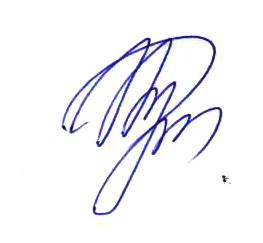 	Председатель Общественной 	палаты Липецкой области                                                   И.В. Бурмыкина